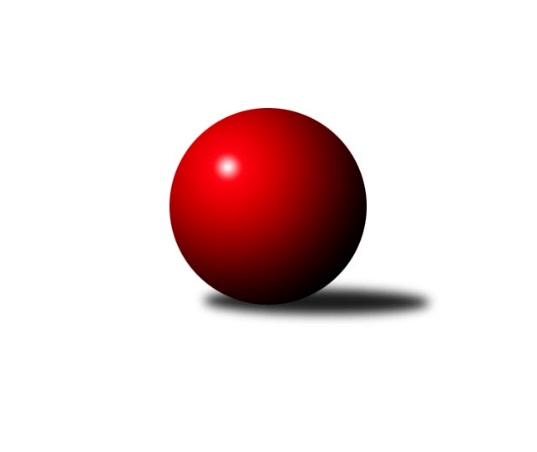 Č.21Ročník 2021/2022	28.3.2022Nejlepšího výkonu v tomto kole: 3294 dosáhlo družstvo: KK Šumperk2. KLZ B 2021/2022Výsledky 21. kolaSouhrnný přehled výsledků:TJ Sokol Husovice	- TJ Centropen Dačice	2:6	3188:3197	10.5:13.5	26.3.TJ Jiskra Otrokovice	- KK Vyškov	5:3	3256:3221	12.0:12.0	26.3.KK Šumperk	- KK Zábřeh	5:3	3294:3178	16.0:8.0	26.3.HKK Olomouc	- KK Slovan Rosice B		dohrávka		31.3.Tabulka družstev:	1.	KK Vyškov	21	15	2	4	106.5 : 61.5 	286.5 : 217.5 	 3200	32	2.	TJ Sokol Husovice	21	14	1	6	100.0 : 68.0 	274.5 : 229.5 	 3152	29	3.	TJ Centropen Dačice	20	12	3	5	97.5 : 62.5 	257.5 : 222.5 	 3176	27	4.	TJ Jiskra Otrokovice	21	11	2	8	91.0 : 77.0 	264.5 : 239.5 	 3122	24	5.	KK Zábřeh	21	10	1	10	80.0 : 88.0 	246.5 : 257.5 	 3163	21	6.	HKK Olomouc	20	6	3	11	72.0 : 88.0 	230.0 : 250.0 	 3088	15	7.	KK Šumperk	20	4	1	15	64.0 : 96.0 	237.5 : 242.5 	 3004	9	8.	KK Slovan Rosice B	20	2	3	15	45.0 : 115.0 	171.0 : 309.0 	 3050	7Podrobné výsledky kola:	 TJ Sokol Husovice	3188	2:6	3197	TJ Centropen Dačice	Markéta Gabrhelová	131 	 122 	 124 	130	507 	 2.5:1.5 	 504 	 118	122 	 116	148	Eva Fabešová	Blanka Sedláková	130 	 149 	 139 	127	545 	 0:4 	 565 	 133	150 	 147	135	Klára Křížová	Lenka Kričinská	116 	 135 	 118 	139	508 	 4:0 	 466 	 113	98 	 117	138	Kristýna Macků *1	Veronika Dufková	141 	 131 	 141 	123	536 	 1:3 	 542 	 145	132 	 122	143	Jindra Kovářová	Lenka Hanušová	136 	 132 	 143 	124	535 	 2:2 	 545 	 133	146 	 124	142	Veronika Brtníková	Ivana Šimková	131 	 130 	 150 	146	557 	 1:3 	 575 	 139	124 	 163	149	Tereza Křížovározhodčí: Igor Sedlákstřídání: *1 od 50. hodu Zuzana KodadováNejlepší výkon utkání: 575 - Tereza Křížová	 TJ Jiskra Otrokovice	3256	5:3	3221	KK Vyškov	Marta Zavřelová	148 	 123 	 124 	152	547 	 3:1 	 514 	 132	136 	 121	125	Lenka Hrdinová	Jitka Bětíková	130 	 122 	 143 	118	513 	 1:3 	 497 	 131	129 	 116	121	Monika Maláková	Renáta Mikulcová st.	123 	 142 	 136 	116	517 	 2:2 	 539 	 137	136 	 123	143	Lucie Trávníčková	Monika Niklová	136 	 146 	 154 	148	584 	 2:2 	 542 	 141	147 	 129	125	Simona Koreňová	Hana Stehlíková	144 	 149 	 118 	155	566 	 3:1 	 558 	 135	139 	 139	145	Jana Vejmolová	Kateřina Fryštacká	134 	 136 	 134 	125	529 	 1:3 	 571 	 149	155 	 129	138	Pavla Fialovározhodčí: Divílek ml. MichaelNejlepší výkon utkání: 584 - Monika Niklová	 KK Šumperk	3294	5:3	3178	KK Zábřeh	Soňa Ženčáková	109 	 135 	 140 	135	519 	 2:2 	 536 	 132	149 	 126	129	Jitka Killarová	Kateřina Petková	136 	 141 	 154 	152	583 	 3:1 	 552 	 131	146 	 146	129	Lenka Horňáková	Pavlína Gerešová	122 	 140 	 137 	121	520 	 1:3 	 550 	 146	147 	 110	147	Romana Švubová	Olga Sedlářová	125 	 129 	 145 	134	533 	 4:0 	 473 	 117	98 	 133	125	Olga Ollingerová *1	Kateřina Zapletalová	155 	 143 	 115 	120	533 	 2:2 	 557 	 129	130 	 148	150	Marcela Balvínová	Růžena Smrčková	171 	 143 	 150 	142	606 	 4:0 	 510 	 145	126 	 117	122	Lenka Kubovározhodčí: Keprt Luděkstřídání: *1 od 54. hodu Valerie LangerováNejlepší výkon utkání: 606 - Růžena SmrčkováPořadí jednotlivců:	jméno hráče	družstvo	celkem	plné	dorážka	chyby	poměr kuž.	Maximum	1.	Hana Stehlíková 	TJ Jiskra Otrokovice	556.67	370.4	186.3	3.1	8/8	(582)	2.	Jana Vejmolová 	KK Vyškov	555.03	374.6	180.4	3.2	7/7	(595)	3.	Veronika Brtníková 	TJ Centropen Dačice	554.81	376.1	178.7	3.5	8/8	(581)	4.	Michaela Kouřilová 	KK Vyškov	553.93	367.1	186.9	4.3	5/7	(597)	5.	Klára Křížová 	TJ Centropen Dačice	553.40	372.1	181.3	4.0	8/8	(597)	6.	Kateřina Fryštacká 	TJ Jiskra Otrokovice	552.41	365.7	186.7	3.5	7/8	(582)	7.	Jitka Killarová 	KK Zábřeh	549.20	371.8	177.4	3.1	7/8	(588)	8.	Romana Švubová 	KK Zábřeh	548.55	374.7	173.9	5.3	8/8	(587)	9.	Pavla Fialová 	KK Vyškov	546.79	366.7	180.1	5.2	6/7	(577)	10.	Monika Niklová 	TJ Jiskra Otrokovice	544.20	364.0	180.2	5.0	8/8	(586)	11.	Silvie Vaňková 	HKK Olomouc	543.91	365.4	178.5	6.1	8/8	(594)	12.	Markéta Gabrhelová 	TJ Sokol Husovice	543.11	362.8	180.3	4.4	7/8	(574)	13.	Růžena Smrčková 	KK Šumperk	542.70	367.5	175.2	4.0	7/7	(606)	14.	Tereza Křížová 	TJ Centropen Dačice	540.09	359.2	180.9	6.1	8/8	(575)	15.	Simona Koreňová 	KK Vyškov	539.14	363.6	175.6	4.8	7/7	(586)	16.	Lenka Pouchlá 	HKK Olomouc	538.97	366.4	172.5	6.6	6/8	(573)	17.	Ivana Šimková 	TJ Sokol Husovice	538.24	365.0	173.2	4.9	7/8	(598)	18.	Kateřina Zapletalová 	KK Šumperk	532.52	358.1	174.5	5.8	7/7	(576)	19.	Ilona Olšáková 	KK Slovan Rosice B	532.20	367.0	165.3	7.4	5/7	(585)	20.	Jaroslava Havranová 	HKK Olomouc	532.08	360.2	171.9	5.0	7/8	(575)	21.	Zuzana Kolaříková 	HKK Olomouc	531.84	367.3	164.5	6.9	7/8	(561)	22.	Lenka Hanušová 	TJ Sokol Husovice	531.74	361.4	170.4	6.7	8/8	(587)	23.	Lucie Trávníčková 	KK Vyškov	531.73	363.2	168.5	7.5	6/7	(562)	24.	Lenka Horňáková 	KK Zábřeh	531.60	369.3	162.3	6.0	7/8	(610)	25.	Lenka Kričinská 	TJ Sokol Husovice	530.31	363.1	167.2	7.3	8/8	(583)	26.	Blanka Sedláková 	TJ Sokol Husovice	527.14	361.1	166.1	7.6	8/8	(571)	27.	Zuzana Štěrbová 	KK Vyškov	526.73	361.3	165.5	6.5	5/7	(560)	28.	Marcela Balvínová 	KK Zábřeh	521.77	353.7	168.0	7.5	7/8	(557)	29.	Pavlína Březinová 	KK Slovan Rosice B	521.51	358.3	163.2	9.7	6/7	(595)	30.	Marcela Říhová 	HKK Olomouc	520.98	350.7	170.3	7.0	7/8	(550)	31.	Olga Ollingerová 	KK Zábřeh	520.09	355.5	164.6	8.3	8/8	(551)	32.	Jindra Kovářová 	TJ Centropen Dačice	518.86	355.6	163.3	8.6	7/8	(544)	33.	Šárka Palková 	KK Slovan Rosice B	518.75	357.4	161.3	6.6	6/7	(571)	34.	Martina Dosedlová 	KK Slovan Rosice B	518.75	358.3	160.5	8.7	5/7	(567)	35.	Lenka Hrdinová 	KK Vyškov	518.60	366.1	152.5	8.8	7/7	(550)	36.	Eva Putnová 	KK Slovan Rosice B	517.83	359.4	158.5	9.4	6/7	(557)	37.	Gabriela Filakovská 	TJ Centropen Dačice	517.61	369.8	147.8	12.9	6/8	(557)	38.	Kamila Chládková 	KK Zábřeh	512.53	349.2	163.3	6.7	6/8	(549)	39.	Kristýna Macků 	TJ Centropen Dačice	509.37	351.3	158.1	8.6	6/8	(555)	40.	Hana Jáňová 	KK Šumperk	509.33	359.9	149.4	11.5	5/7	(548)	41.	Marta Zavřelová 	TJ Jiskra Otrokovice	506.40	350.3	156.1	9.2	8/8	(576)	42.	Renáta Mikulcová  st.	TJ Jiskra Otrokovice	500.08	344.9	155.2	10.3	8/8	(549)	43.	Soňa Ženčáková 	KK Šumperk	499.94	347.5	152.4	10.4	5/7	(545)	44.	Pavlína Gerešová 	KK Šumperk	499.72	351.3	148.4	11.0	6/7	(541)	45.	Monika Maláková 	KK Vyškov	498.53	349.3	149.2	11.8	5/7	(555)	46.	Denisa Hamplová 	HKK Olomouc	493.43	337.3	156.1	9.7	7/8	(534)	47.	Veronika Dufková 	TJ Sokol Husovice	487.81	341.4	146.5	12.3	6/8	(536)	48.	Adéla Příhodová 	KK Šumperk	485.29	342.8	142.5	12.7	6/7	(537)	49.	Kristýna Klištincová 	KK Slovan Rosice B	479.16	335.0	144.1	13.1	7/7	(541)	50.	Jitka Bětíková 	TJ Jiskra Otrokovice	452.61	321.7	130.9	15.9	6/8	(513)	51.	Brigitte Marková 	KK Šumperk	431.92	303.0	128.9	18.0	6/7	(487)		Tereza Divílková 	TJ Jiskra Otrokovice	572.00	372.0	200.0	2.0	1/8	(572)		Jana Kovářová 	KK Vyškov	541.00	375.0	166.0	5.0	1/7	(541)		Pavlína Marková 	TJ Centropen Dačice	536.50	372.3	164.3	4.3	1/8	(551)		Iveta Kabelková 	TJ Centropen Dačice	529.17	363.2	166.0	6.7	1/8	(602)		Lenka Kubová 	KK Zábřeh	527.83	367.5	160.4	9.3	5/8	(550)		Michaela Kopečná 	TJ Centropen Dačice	526.25	364.0	162.3	5.8	2/8	(550)		Petra Jeřábková 	KK Slovan Rosice B	524.92	357.6	167.3	7.7	4/7	(551)		Monika Pšenková 	TJ Sokol Husovice	522.65	361.5	161.2	10.6	4/8	(543)		Vendula Štrajtová 	KK Vyškov	522.00	354.0	168.0	7.0	1/7	(522)		Renáta Mikulcová  ml.	TJ Jiskra Otrokovice	521.60	360.7	161.0	8.9	4/8	(563)		Kateřina Petková 	KK Šumperk	520.30	358.8	161.5	7.6	2/7	(583)		Eva Fabešová 	TJ Centropen Dačice	516.42	358.5	157.9	11.4	4/8	(537)		Dana Wiedermannová 	KK Zábřeh	514.33	357.8	156.5	8.9	3/8	(532)		Valerie Langerová 	KK Zábřeh	510.33	355.7	154.7	10.0	3/8	(520)		Hana Jonášková 	TJ Jiskra Otrokovice	504.50	347.2	157.3	10.5	4/8	(563)		Darina Kubíčková 	KK Vyškov	501.67	337.0	164.7	5.7	1/7	(520)		Magdaléna Souralová 	KK Slovan Rosice B	500.00	346.0	154.0	8.5	1/7	(533)		Olga Sedlářová 	KK Šumperk	496.00	336.5	159.5	11.3	4/7	(533)		Zuzana Kodadová 	TJ Centropen Dačice	492.15	344.9	147.3	11.5	4/8	(540)		Eliška Novotná 	TJ Jiskra Otrokovice	491.50	347.0	144.5	12.5	2/8	(520)		Ivana Volná 	HKK Olomouc	484.54	343.1	141.4	13.6	5/8	(531)		Alena Bružová 	KK Slovan Rosice B	481.50	338.5	143.0	14.5	2/7	(494)		Olga Čeperová 	KK Slovan Rosice B	479.00	331.5	147.5	14.0	2/7	(496)		Laura Neová 	TJ Sokol Husovice	477.00	337.5	139.5	14.5	2/8	(509)		Lucie Vojteková 	KK Šumperk	473.50	341.5	132.0	13.0	2/7	(483)		Alena Kopecká 	HKK Olomouc	470.44	331.6	138.8	12.5	4/8	(545)		Helena Hejtmanová 	HKK Olomouc	467.39	333.7	133.7	15.7	3/8	(540)		Viktorie Vitamvásová 	KK Slovan Rosice B	464.00	339.5	124.5	14.0	2/7	(490)		Anna Vašíčková 	KK Šumperk	459.50	324.5	135.0	17.0	2/7	(476)		Sabina Šebelová 	KK Vyškov	454.00	317.0	137.0	18.0	1/7	(454)		Karolína Havranová 	HKK Olomouc	452.50	326.0	126.5	18.5	2/8	(463)		Eliška Dolečková 	KK Šumperk	437.00	307.0	130.0	15.0	1/7	(437)		Aneta Krzystková 	HKK Olomouc	416.00	314.0	102.0	19.0	1/8	(416)		Katrin Valuchová 	TJ Sokol Husovice	402.00	299.0	103.0	23.0	1/8	(402)Sportovně technické informace:Starty náhradníků:registrační číslo	jméno a příjmení 	datum startu 	družstvo	číslo startu15943	Olga Sedlářová	26.03.2022	KK Šumperk	5x
Hráči dopsaní na soupisku:registrační číslo	jméno a příjmení 	datum startu 	družstvo	Program dalšího kola:22. kolo31.3.2022	čt	16:30	HKK Olomouc - KK Slovan Rosice B (dohrávka z 21. kola)	2.4.2022	so	12:00	KK Šumperk - TJ Centropen Dačice (dohrávka z 16. kola)	3.4.2022	ne	13:00	TJ Centropen Dačice - TJ Jiskra Otrokovice	6.4.2022	st	17:00	KK Zábřeh - HKK Olomouc	9.4.2022	so	10:00	KK Slovan Rosice B - KK Šumperk	9.4.2022	so	13:00	KK Vyškov - TJ Sokol Husovice	Nejlepší šestka kola - absolutněNejlepší šestka kola - absolutněNejlepší šestka kola - absolutněNejlepší šestka kola - absolutněNejlepší šestka kola - dle průměru kuželenNejlepší šestka kola - dle průměru kuželenNejlepší šestka kola - dle průměru kuželenNejlepší šestka kola - dle průměru kuželenNejlepší šestka kola - dle průměru kuželenPočetJménoNázev týmuVýkonPočetJménoNázev týmuPrůměr (%)Výkon5xRůžena SmrčkováŠumperk6065xRůžena SmrčkováŠumperk115.916065xMonika NiklováOtrokovice5841xKateřina PetkováŠumperk111.515831xKateřina PetkováŠumperk5835xMonika NiklováOtrokovice110.775842xTereza KřížováDačice5751xMarcela ŘíhováHKK Olomouc109.45741xMarcela ŘíhováHKK Olomouc5742xŠárka PalkováRosice B109.45742xŠárka PalkováRosice B5742xTereza KřížováDačice109.19575